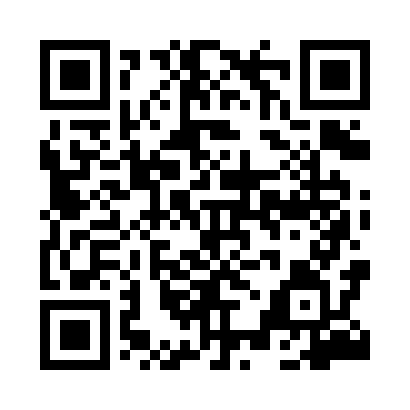 Prayer times for Wajsznory, PolandMon 1 Apr 2024 - Tue 30 Apr 2024High Latitude Method: Angle Based RulePrayer Calculation Method: Muslim World LeagueAsar Calculation Method: HanafiPrayer times provided by https://www.salahtimes.comDateDayFajrSunriseDhuhrAsrMaghribIsha1Mon4:016:0912:415:077:149:152Tue3:586:0712:415:087:169:183Wed3:546:0412:415:107:189:204Thu3:516:0212:405:117:209:235Fri3:485:5912:405:137:229:256Sat3:445:5712:405:147:249:287Sun3:415:5412:405:157:269:318Mon3:385:5212:395:177:289:349Tue3:345:5012:395:187:309:3610Wed3:315:4712:395:197:319:3911Thu3:275:4512:385:217:339:4212Fri3:245:4212:385:227:359:4513Sat3:205:4012:385:237:379:4814Sun3:165:3812:385:247:399:5115Mon3:135:3512:375:267:419:5416Tue3:095:3312:375:277:439:5717Wed3:055:3112:375:287:4510:0018Thu3:015:2812:375:297:4610:0319Fri2:575:2612:375:317:4810:0720Sat2:535:2412:365:327:5010:1021Sun2:495:2112:365:337:5210:1322Mon2:455:1912:365:347:5410:1723Tue2:415:1712:365:367:5610:2024Wed2:375:1512:365:377:5810:2425Thu2:325:1212:355:388:0010:2726Fri2:285:1012:355:398:0110:3127Sat2:255:0812:355:408:0310:3528Sun2:245:0612:355:418:0510:3829Mon2:235:0412:355:438:0710:3930Tue2:225:0212:355:448:0910:40